geografia Além do desemprego e da questão da moradia, as cidades apresentam outros problemas, como você pode ver abaixo. Observe que, para cada problema, há sempre uma possibilidade de solução. 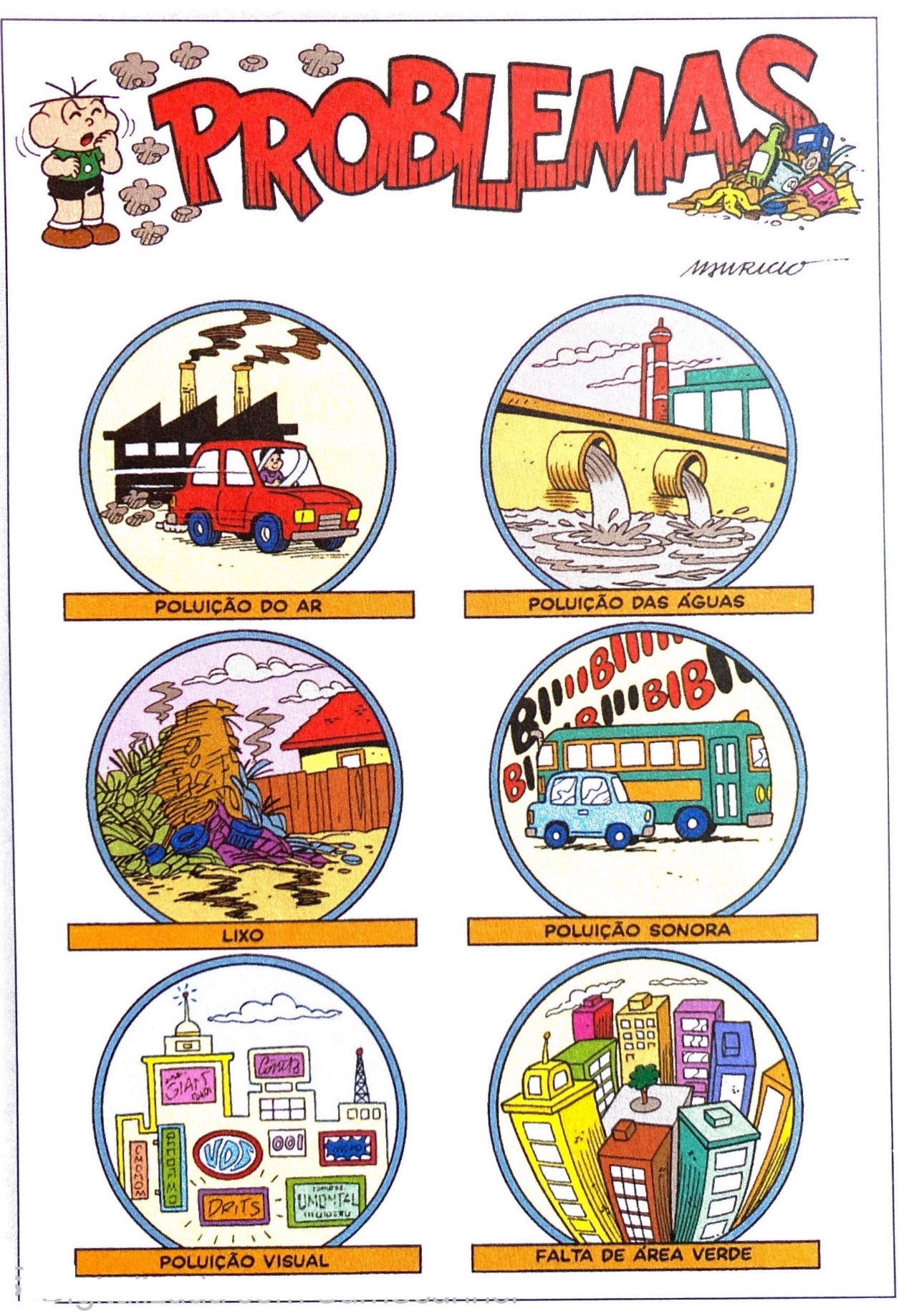 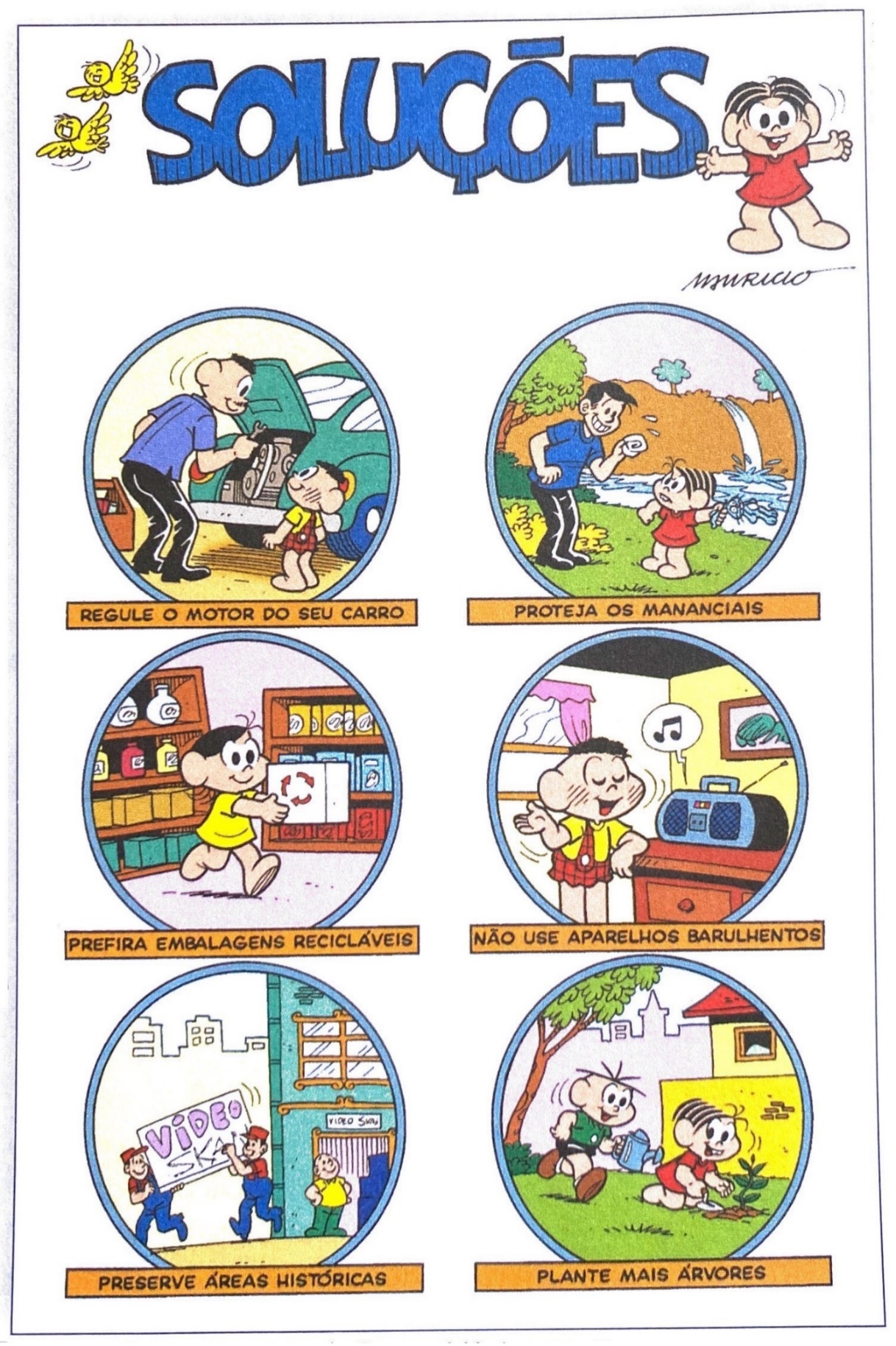 Refletindo sobre o assunto, pense em outras soluções, além das sugeridas acima. Assim como o modelo acima, crie um cartaz informativo com essas novas soluções ou faça colagens em uma folha avulsa. Encaminhe seu trabalho no moodle ou através de foto para a professora. Durante nossa aula online, apresentaremos todos os cartazes criados. 